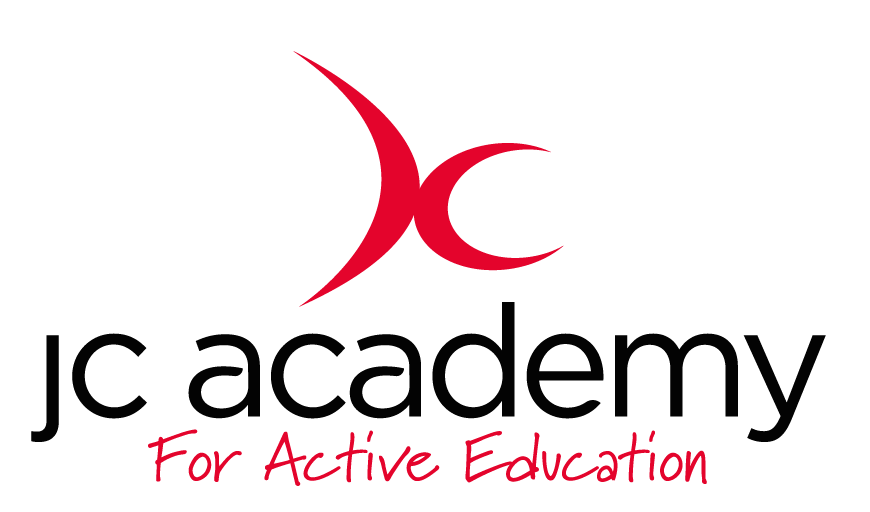 Class: Y1Lesson: FOOTBALL (TOURNAMENT)      Lesson Objective:TO PLAY A COMPETAIVE FOOTBALL MATCH Resources:FOOTBALL, CONES, BIBS, GOALS Warm Up:JOGGING AOUND THE AREA, SKIPPING, JUMPING, SIDE STEPS ON THE COACHES COMMAND. DYNAMIC STRECHES WILL FOLLOW. Coaching Points:Safety Points:BE AWARE OF WHOS AROUND Main Activity: (Including teaching/Coaching Points/Include any diagrams)PARTICPANTS WILL PLAY A COMPETATIVE FOOTBALL MATCH IN THEIR HOUSE GROUPS, EARNING POINTS AND USING ALL THE COACHING POINTS THEY HAVE LEARNED IN PREBVOUS SESSIONS.Coaching points:PREVIOUS SESSION PLAS FOR COACHING POINTS Safety Points:BE AWARE, Warm Down:JOGGING, WALKING, FOLLOWED BY STATIC STRECHES. Coaching Points:Safety Points:BE AWARE OF WHOS AROUND Plenary:RED:BIGGER FOOTBALL PITCHES (MORE TIME TO THINK)AMBER:STANDARD SESSION GREEN:SMALLER FOOTBALL PITCHES (LESS TIME TO THINK) 